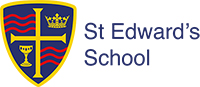 PERSON SPECIFICATION – Science TeacherEssential Essential Desirable Desirable EvidenceQualifications Good, relevant first degree or equivalent academic qualificationAP & CTQualified Teacher status AP & CTExperience  Experience  Experience  Experience  Experience  Experience  Proven track record of good / outstanding teaching of Science and excellent outcomesProven track record of good / outstanding teaching of Science and excellent outcomesAP IN & RFDevelopment of excellent working relationships with parents and carers, and other stakeholdersDevelopment of excellent working relationships with parents and carers, and other stakeholdersAP IN & RFHigh quality teaching to students of all abilities. High quality teaching to students of all abilities. AP OB & RFPreparing students for formal practical and examination assessments Preparing students for formal practical and examination assessments AP & INCommitment to personal professional developmentCommitment to personal professional developmentAP OB & RFExperience as a form tutor and or/ pastoral work Experience as a form tutor and or/ pastoral work AP & INThe leading of prayer or reflection as a Form Tutor, or delivering assembliesThe leading of prayer or reflection as a Form Tutor, or delivering assembliesINSkills Skills Skills Skills Skills Skills Excellent communication and organisational skills Excellent communication and organisational skills AP IN & RFAbility to use relevant IT software effectively.Ability to use relevant IT software effectively.IN & RFThe ability to inspire, engage and motivate studentsThe ability to inspire, engage and motivate studentsAP IN & RFAbility to work hard under pressure while maintaining a good humoured, positive and professional attitude Ability to work hard under pressure while maintaining a good humoured, positive and professional attitude INAbility to organise and prioritise workload and work on own initiative Ability to organise and prioritise workload and work on own initiative INExcellent skills in managing student behaviour positively Excellent skills in managing student behaviour positively AP OB & RFWillingness to support and develop relevant extra-curricular activities and clubsWillingness to support and develop relevant extra-curricular activities and clubsAP & INKnowledge and Understanding  Knowledge and Understanding  Knowledge and Understanding  Knowledge and Understanding  Knowledge and Understanding  Knowledge and Understanding  The latest curriculum developments in Science across Key Stages   3 - 5The latest curriculum developments in Science across Key Stages   3 - 5INHow to engage students in learning; cultivating artistic skills, and creating curious and independent learnersHow to engage students in learning; cultivating artistic skills, and creating curious and independent learnersOB & INUnderstanding that the best teachers and the best learning take place in high quality professional relationships; and that the end goal of education goes well beyond examinations  Understanding that the best teachers and the best learning take place in high quality professional relationships; and that the end goal of education goes well beyond examinations  AP & INUnderstanding of effective progress monitoring and intervention strategies Understanding of effective progress monitoring and intervention strategies INSafeguarding requirements, processes and strategiesSafeguarding requirements, processes and strategiesINAP = Application, IN = Interview, CT = Certificates, OB = Observation and RF = ReferencesAP = Application, IN = Interview, CT = Certificates, OB = Observation and RF = ReferencesAP = Application, IN = Interview, CT = Certificates, OB = Observation and RF = ReferencesAP = Application, IN = Interview, CT = Certificates, OB = Observation and RF = ReferencesAP = Application, IN = Interview, CT = Certificates, OB = Observation and RF = ReferencesAP = Application, IN = Interview, CT = Certificates, OB = Observation and RF = References